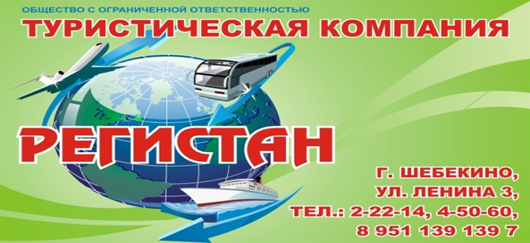 Номер в едином Федеральном Реестре туроператоров РТО  010460"Расим" Мини-отель в Судаке Стоимость за заезд с человекаВ стоимость входит: Проезд на комфортабельном автобусе, проживание в 2-х, 3-х, 4-х  местных номерах , сопровождение, страховка от несчастного случая на время проезда.Если приобретается отдельный проезд:  Взрослые - 5500 руб., дети до 10 лет - 5000 руб.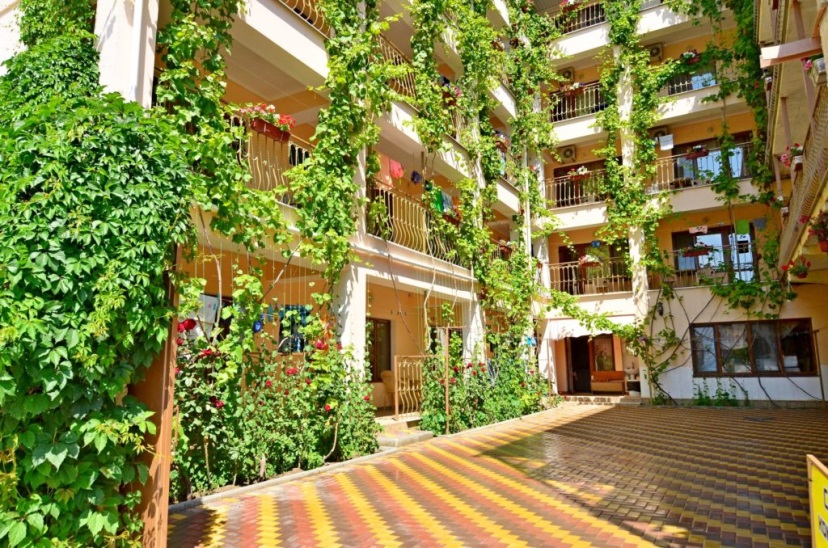 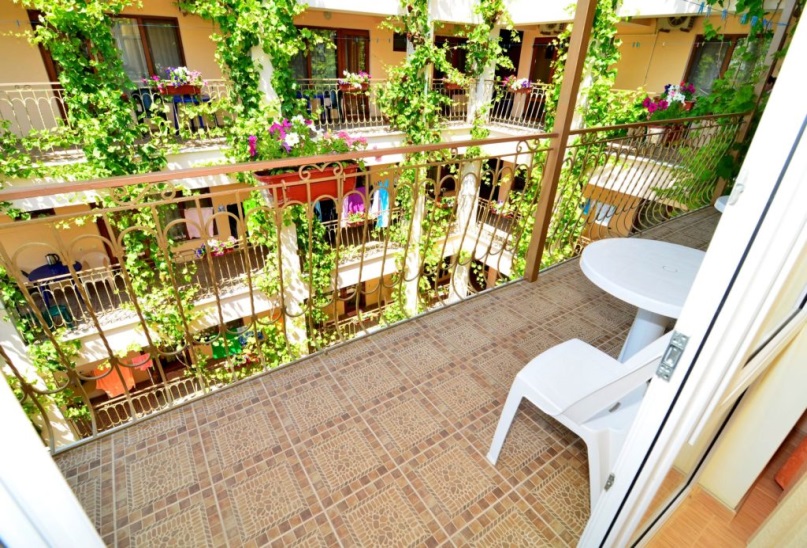 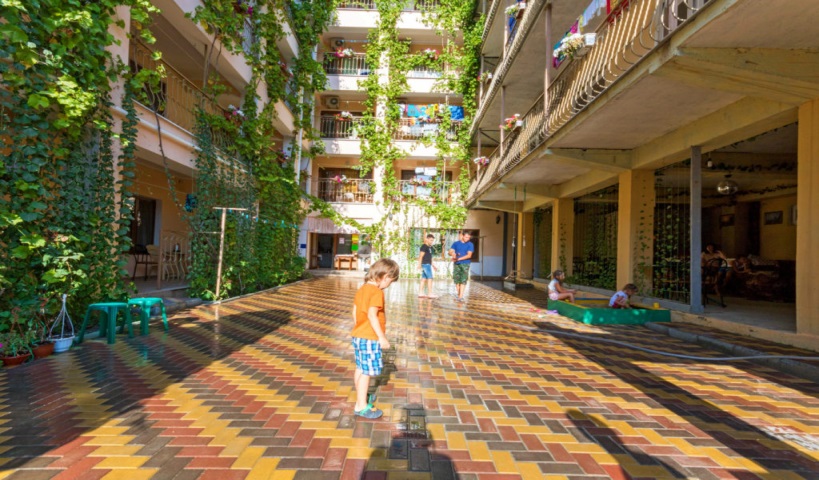 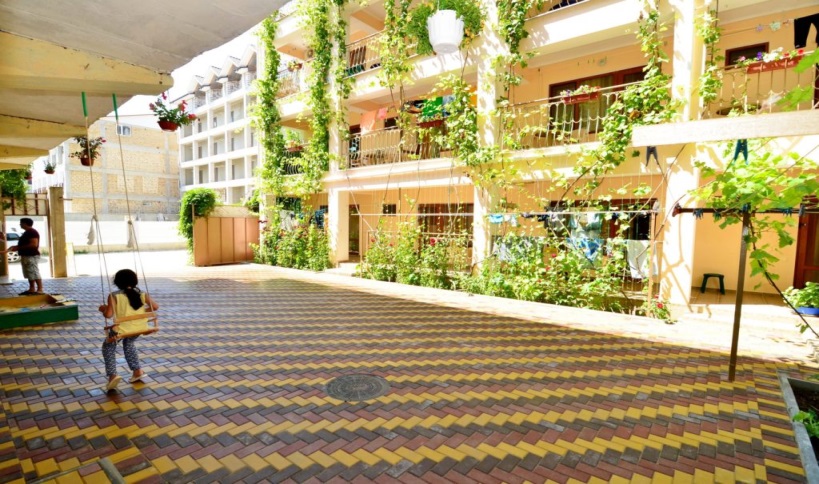 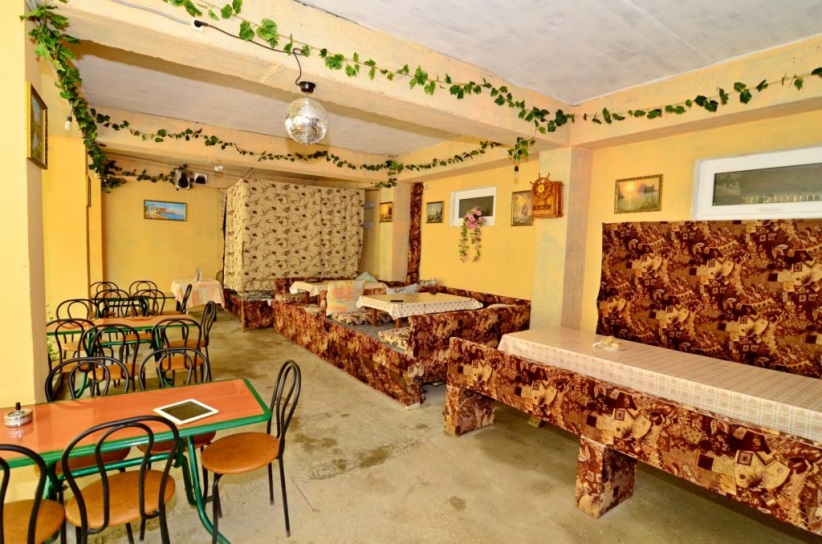 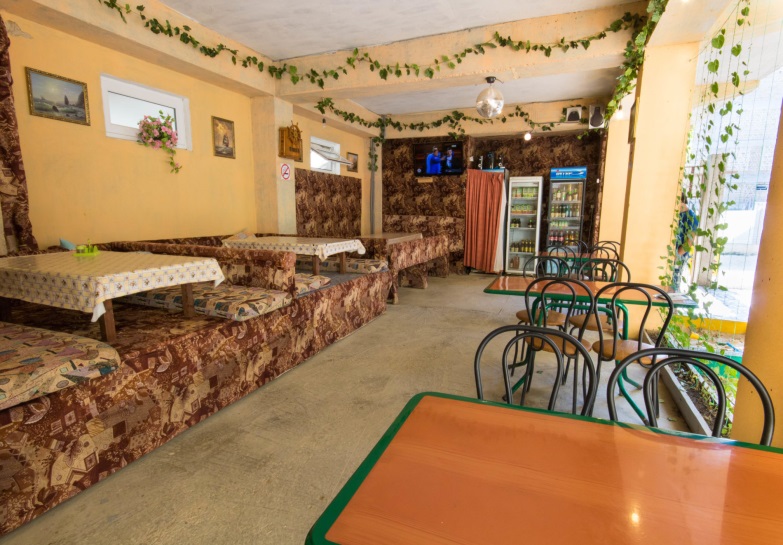 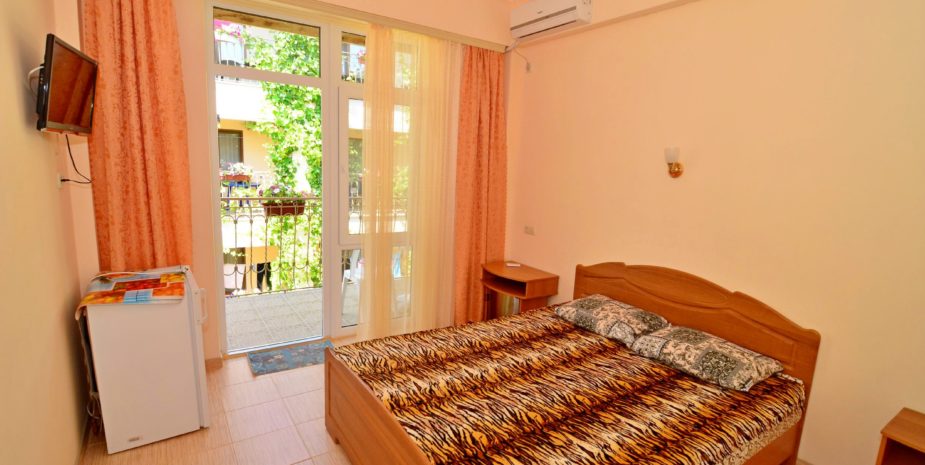 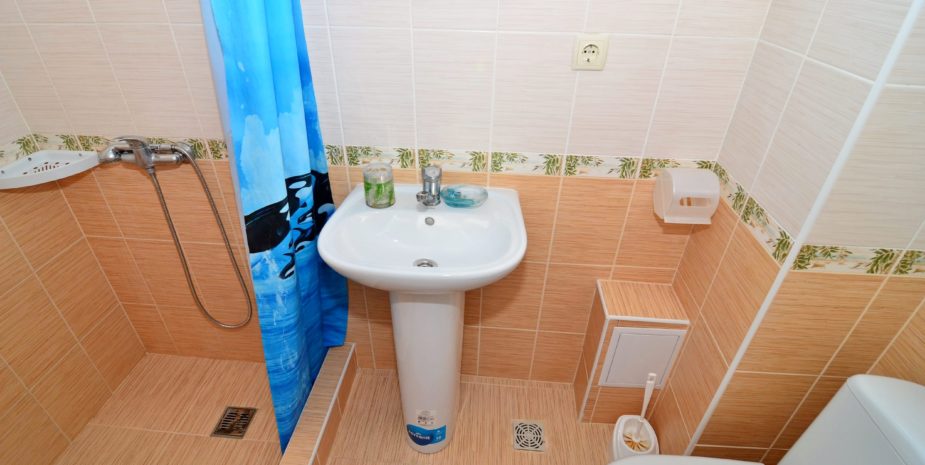 2-х местный — это однокомнатный современный, комфортный номер, который вмещает в себя до двух человек. Площадь 16 (кв.м)Описание номера:В номере может быть одна двуспальная кровать либо две односпальные кровати, которые можно составлять вместе. Так же в номере имеется шкаф/гардероб, зеркало, кондиционер, телевизор, прикроватные тумбочки, санузел, набор полотенец, постельное белье, выход на террасу (с видом во внутренний дворик), где возле каждого номера стоит индивидуальный столик со стульями. Терраса в темное время суток освещается.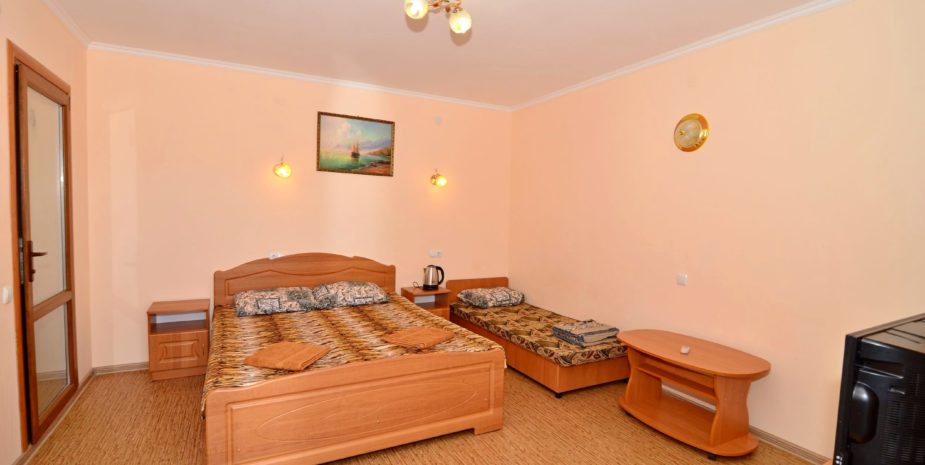 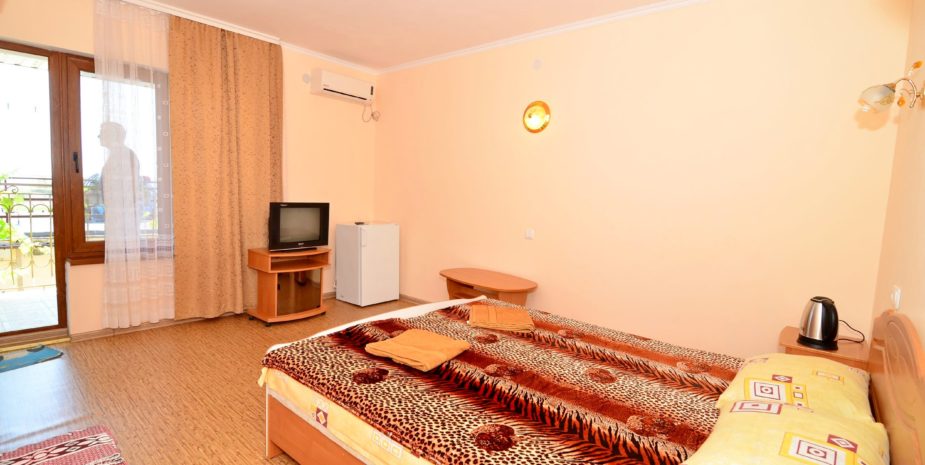 3-х или 4-х местный — однокомнатный современный, комфортный номер, который вмещает в себя от 3 до 4 человек. Площадь 18 (кв.м)Описание номера:Большая двуспальная кровать плюс одна или две односпальные кровати, а так же возможны все раздельные кровати. Так же в номере имеется шкаф/гардероб, зеркало, кондиционер, телевизор, прикроватные тумбочки, санузел, набор полотенец, постельное белье, выход на террасу (с видом во внутренний дворик), где возле каждого номера стоит индивидуальный столик со стульями. Терраса в темное время суток освещается.Расстояния: - пляж песчано-галечный – 7-10 минут
- набережная – 7-10  минут
- центр города - 20 минут
- центр развлечений -  7-10  минут
- дельфинарий - 60 минут (на авто)
- аквапарк - 5 минут
- рынок - 5-7 минут
- магазин продуктовый - 1 минута
- остановка транспорта - 5 минут
- аптека - 5 минутК Вашим услугам (дополнительно): - трансфер (платно)
- стиральная машина (платно)
- сейф
- Wi-Fi интернет
- мангал
- барбекю
- детская площадка
- зеленый двор
- беседка
- гладильная + утюг
- СВЧ
- спутниковое ТВСмена белья: через 7 днейСмена полотенец: по требованиюУборка в номере: через 7 днейОграничения: - привоз животных по согласованию
- в номерах не куритьТип номера2-х  стандарт3- х стандарт4- х стандарт08.06 – 17.06.2021   1090010200970015.06 – 24.06.202111500106001090022.06 – 01.07.202111500106001090029.06 – 08.07.202113000119001110006.07 – 15.07.202113000116501110013.07 – 22.07.202113900122001140020.07 – 29.07.202114050125001160027.07 – 05.08.202114050125001160003.08 – 12.08.202114050125001160010.08 – 19.08.202114050125001160017.08 – 26.08.202114050125001160024.08 – 02.09.202113700118001140031.08 – 09.09.202111600108001090007.09 – 16.09.2021116001080010900